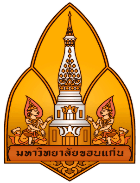 แบบรับรองจริยธรรมและจรรยาบรรณทางวิชาการตอนที่ 1   สำหรับผู้ขอ	ตามที่ประกาศ ก.พ.อ. ข้อบังคับมหาวิทยาลัยขอนแก่นว่าด้วยคุณสมบัติ หลักเกณฑ์และวิธีการแต่งตั้งและถอดถอนผู้ดำรงตำแหน่งทางวิชาการ สำหรับข้าราชการพลเรือนในสถาบันอุดมศึกษา และพนักงานมหาวิทยาลัย พ.ศ. 2561 กำหนดให้ผู้ขอกำหนดตำแหน่งทางวิชาการเป็นผู้รักษาจริยธรรมและจรรยาบรรณทางวิชาการ ดังนี้	1) ต้องมีความซื่อสัตย์ทางวิชาการ ไม่นำผลงานของผู้อื่นมาเป็นผลงานของตนและไม่ลอกเลียนผลงานของผู้อื่น 
ไม่นำผลงานของตนเองในเรื่องเดียวกันไปเผยแพร่ในวารสารวิชาการมากกว่าหนึ่งฉบับ รวมถึงไม่คัดลอกข้อความใด ๆ 
จากผลงานเดิมของตน โดยไม่อ้างอิงผลงานเดิมตามหลักวิชาการ ทั้งนี้ ในลักษณะที่จะทำให้เข้าใจผิดว่าเป็นผลงานใหม่	2) ต้องอ้างถึงบุคคลหรือแหล่งที่มาของข้อมูลที่นำมาใช้ในผลงานทางวิชาการของตนเองเพื่อแสดงหลักฐานของการค้นคว้า	3) ต้องไม่คำนึงถึงผลประโยชน์ทางวิชาการจนละเลยหรือละเมิดสิทธิส่วนบุคคลของผู้อื่นหรือสิทธิมนุษยชน	4) ผลงานทางวิชาการต้องได้มาจากการศึกษาโดยใช้หลักวิชาการเป็นเกณฑ์ ปราศจากอคติ และเสนอผลงานตามความเป็นจริง ไม่จงใจเบี่ยงเบนผลการศึกษาหรือวิจัยโดยหวังผลประโยชน์ส่วนตัว หรือเพื่อก่อให้เกิดความเสียหายแก่ผู้อื่น และเสนอผลงานตามความเป็นจริงไม่ขยายข้อค้นพบ โดยปราศจากการตรวจสอบยืนยันในทางวิชาการ	5) ต้องนำผลงานไปใช้ประโยชน์ในทางที่ชอบธรรมและชอบด้วยกฎหมาย	6) หากผลงานทางวิชาการมีการใช้ข้อมูลจากการทำการวิจัยในคนหรือสัตว์ ผู้ขอตำแหน่งจะต้องยื่นหลักฐานที่แสดงว่าการทำวิจัยดังกล่าวสอดคล้องกับประกาศหลักเกณฑ์ของคณะกรรมการจริยธรรมการวิจัยของมหาวิทยาลัย หรือหน่วยงานที่เกี่ยวข้อง	ข้าพเจ้าขอรับรองว่า ผลงานที่ข้าพเจ้าได้ยื่นขอกำหนดตำแหน่งทางวิชาการเป็นไปตามหลักจริยธรรมและจรรยาบรรณทางวิชาการที่กำหนดไว้ข้างต้น และข้าพเจ้าได้รับทราบผลของการละเมิดหลักจริยธรรมและจรรยาบรรณ
ทางวิชาการทุกประการ  	นอกจากนี้ข้าพเจ้าขอรับรองว่าผลงานที่ใช้ประกอบการเสนอขอตำแหน่งทางวิชาการนี้ไม่เป็นส่วนหนึ่ง
ของการศึกษาเพื่อรับปริญญาหรือประกาศนียบัตรใด ๆลงชื่อ .................................................................. (ผู้เสนอขอฯ)                                                              (........……………………………………………………)วันที่ ........... เดือน ............................... พ.ศ. ...............ตอนที่ 2   สำหรับ คณะ/หน่วยงาน		ทราบและตรวจสอบเบื้องต้นแล้ว		ลงชื่อ ................................................................. (หัวหน้าส่วนงาน)        		       (...................................................................)			  		วันที่ ........... เดือน ............................. พ.ศ. ...............